Государственное учреждение образования«Гомельский областной институт развития образования»Государственное учреждение образования«Гомельское кадетское училище»Подготовка Знамённых групп для проведения церемонии вноса и выноса Государственного флага Республики Беларусь (методические рекомендации)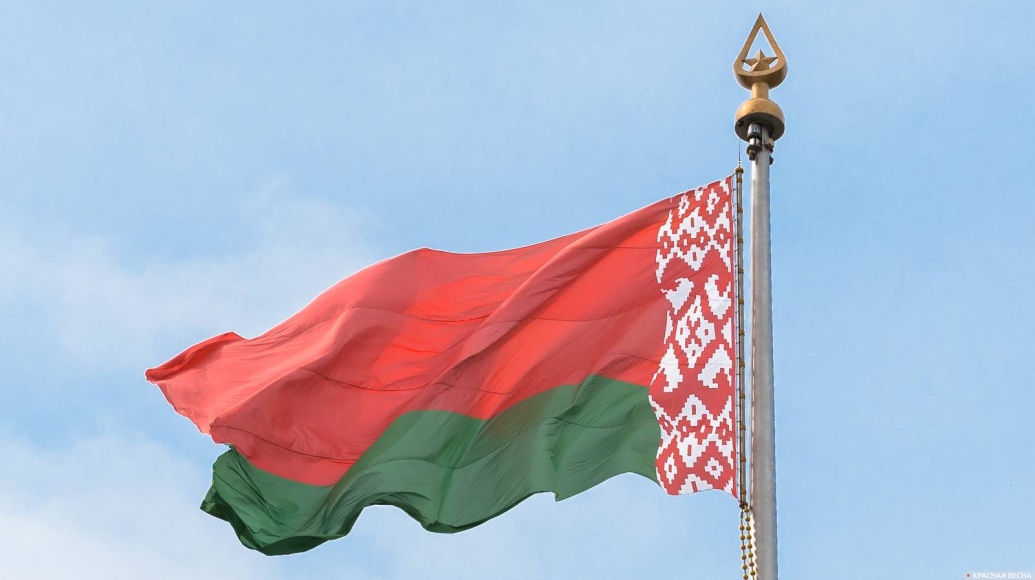 Гомель, 2022Подготовка Знамённых групп для проведения церемонии вноса и выноса Государственного флага Республики Беларусь (методические рекомендации) / авторы-составители Никифорова Л.Н., Ермак Т.В., Горемыкин Д.Н. – Гомель: ГОИРО, Гомельское кадетское училище, 2022 – 24 с.	Методические рекомендации подготовлены специалистами ГУО «Гомельский областной институт развития образования» совместно с руководителем по военно-патриотическому воспитанию ГУО «Гомельское кадетское училище» в рамках исполнения решения Совета института от 30.09.2022 № 7/1 «О научно-методическом сопровождении руководящих работников учреждений общего среднего образования области».В обсуждении содержания методических рекомендаций принимали участие члены областных творческих групп заместителей директоров по воспитательной работе, руководителей по военно-патриотическому воспитаниюГосударственное учреждениеобразования «Гомельскийобластной институт развитияобразования», 2022Содержание  Введение …………………………………………………...…………….....4	 I. Государственный герб, Государственный флаг и Государственный гимн Республики Беларусь – символы государственного   суверенитета.........5	II. Основные подходы к организации знаменной группы........................7	III.  Действия Знамённой группы при вносе и выносе Государственного флага………………….………………………………………………………...….8IV. Список используемых источников………...…..…………………….10ПриложенияПриложение 1. Образец приказа «Об организации деятельности Знаменной группы» ………………………………………………………..12Приложение 2. Основные формы обучения строевой выучки………….15Приложение 3. Строевые приёмы и упражнения………………………...18ВведениеВ соответствии с обновлённой редакцией Кодекса Республики Беларусь об образовании (Закон Республики Беларусь от 14.01.2022 № 154-З «Об изменении Кодекса Республики Беларусь об образовании»), Программой непрерывного воспитания детей и учащейся молодежи на 2021-2025 годы (утверждена Постановлением Министерства образования Республики Беларусь от 31.12.2020 №312), определены составляющие идеологического, гражданского и патриотического воспитания, в том числе в учреждениях общего среднего образования. Идеологическое воспитание направленно на формирование у обучающихся знаний основ идеологии белорусского государства, воспитание у подрастающего поколения основополагающих ценностей, идей, убеждений, отражающих сущность белорусской государственности [5].В основе формирования гражданственности лежит осознание обучающимися своей гражданской идентичности – принадлежности к стране, обществу и государству [5].Патриотическое воспитание направлено на формирование глубокого чувства любви к своему Отечеству, готовности к его защите, проявляющихся в практических действиях личности, направленных на развитие, процветание и обеспечение национальной безопасности Республики Беларусь [5]. Важнейшим показателем сформированности гражданственности и патриотизма является знание государственной символики Республики Беларусь [6]. В учреждениях общего среднего образования должны быть определены единые дни проведения ритуалов чествования государственной символики, в которых на системной основе важно принимать участие всем обучающимся [7]. Воспитательным потенциалом и зрелищностью обладают торжественные церемонии вноса и выноса Государственного флага Республики Беларусь. Для проведения соответствующей церемонии в учреждении общего среднего образования целесообразно обеспечить создание Знаменной группы, подбор участников и отработку действий, которые следует поручить руководителю по военно-патриотическому воспитанию [7]. Содержание методических рекомендаций направлено на совершенствование деятельности руководителя по военно-патриотическому воспитанию учреждения общего среднего образования по подготовке Знаменных групп из состава обучающихся.Государственный герб, Государственный флаг и Государственный гимн Республики Беларусь – символы государственного суверенитетаВ соответствии со статьей 19 Конституции Республики Беларусь (с изменениями и дополнениями от 27 февраля 2022 года) символами Республики Беларусь как суверенного государства являются ее Государственный флаг, Государственный герб и Государственный гимн.Правовое регулирование, порядок использования и описание государственных символов Республики Беларусь, установленных Конституцией Республики Беларусь, определяется Законом Республики Беларусь «О государственных символах Республики Беларусь», которым определено, что граждане Республики Беларусь, а также находящиеся на территории Республики Беларусь иностранные граждане и лица без гражданства обязаны уважительно относиться к Государственному флагу Республики Беларусь, Государственному гербу Республики Беларусь и Государственному гимну Республики Беларусь [3].Государственный флаг Республики Беларусь и его изображение независимо от их размеров должны в точности соответствовать эталону Государственного флага Республики Беларусь.Государственный флаг Республики Беларусь представляет собой прямоугольное полотнище, состоящее из двух горизонтальных цветных полос: верхней – красного цвета и нижней – зеленого цвета. Отношение ширины полос красного и зеленого цвета – 2:1. Отношение ширины Государственного флага Республики Беларусь к его длине – 1:2. У древка вертикально расположен белорусский национальный орнамент красного цвета на белом поле, составляющем 1/9 длины Государственного флага Республики Беларусь. Государственный флаг Республики Беларусь крепится на древке (флагштоке), которое окрашивается в золотистый (охра) цвет. Отношение ширины Государственного флага Республики Беларусь к длине древка – 1:3 [3].При проведении церемоний и других торжественных мероприятий, а также при установке Государственного флага Республики Беларусь в служебных кабинетах на верхнем конце древка Государственного флага Республики Беларусь закрепляется навершие ромбовидной формы с изображением пятиконечной звезды, аналогичным ее изображению на Государственном гербе Республики Беларусь. Навершия изготавливаются из металла желтого цвета [3].При одновременном поднятии или установлении Государственного флага Республики Беларусь и флага другого государства Государственный флаг Республики Беларусь должен быть поднят или установлен с правой стороны, а флаг другого государства – с левой, если стать лицом к ним. В случае поднятия флагов трех и более государств флаги располагаются в алфавитном порядке по названию этих государств.При одновременном размещении Государственного флага Республики Беларусь и флагов других государств размеры других флагов не должны превышать размеры Государственного флага Республики Беларусь. Флаги других государств не могут подниматься или устанавливаться выше Государственного флага Республики Беларусь.Не допускается поднятие или установление Государственного флага Республики Беларусь, полотнище которого пришло в негодность. Пришедшее в негодность полотнище Государственного флага Республики Беларусь подлежит замене с его последующим уничтожением [3].Государственный герб Республики Беларусь представляет собой размещенный в серебряном поле золотой контур Государственной границы Республики Беларусь, наложенный на золотые лучи восходящего над земным шаром солнца. Вверху поля находится пятиконечная красная звезда. Герб обрамлен венком из золотых колосьев, переплетенных справа цветками клевера, слева – цветками льна. Венок трижды перевит с каждой стороны красно-зеленой лентой, в средней части которой в основании Государственного герба Республики Беларусь в две строки начертаны золотом слова «Рэспубліка Беларусь».Второе воскресенье мая в Республике Беларусь отмечается государственный праздник – День Государственного герба Республики Беларусь и Государственного флага Республики Беларусь [9].Государственный гимн Республики Беларусь представляет собой музыкально-поэтическое произведение, исполняемое в случаях, предусмотренных законодательными актами [3].Государственный гимн Республики Беларусь может исполняться в оркестровом, хоровом, оркестрово-хоровом либо в иных вокальных, инструментальных или вокально-инструментальных вариантах. При этом могут использоваться аудио- и видеозапись, а также средства теле- и радиотрансляции.При вокальном и вокально-инструментальном исполнении Государственный гимн Республики Беларусь исполняется полностью, а при его инструментальном исполнении допускается частичное исполнение – проигрываются запев и припев один раз.При официальном исполнении Государственного гимна Республики Беларусь присутствующие слушают (исполняют) его стоя (мужчины – без головных уборов, военнослужащие, иные лица, для которых предусмотрено ношение форменной одежды, – в соответствии с законодательством).В случае, если исполнение Государственного гимна Республики Беларусь сопровождается поднятием Государственного флага Республики Беларусь, присутствующие, как правило, поворачиваются к Государственному флагу Республики Беларусь лицом [3].II. Основные подходы к организации Знаменной группыДля сопровождения Государственного флага Республики Беларусь, флага (знамени) учреждения общего среднего образования при выносе их к местам проведения торжественных мероприятий и относе к месту хранения в соответствии с приказом руководителя учреждения образования «Об организации деятельности Знамённой группы» (Приложение 1) осуществляется работа по подготовке Знаменной группы (утверждаются ее составы (основной, резервный) из числа обучающихся, назначается руководитель подготовки, которым является руководитель по военно-патриотическому воспитанию (при его отсутствии руководить подготовкой Знамённой группы может педагог учебного предмета «Допризывная и медицинская подготовка», учитель физической культуры и здоровья, другой педагог, имеющий соответствующий опыт). Заместитель директора по воспитательной работе, учебно-воспитательной работе обеспечивает координацию и контроль деятельности по подготовке Знаменной группы, инициирует рассмотрение вопроса на совещании при директоре учреждения общего среднего образования и т.д.Целесообразно формировать основной и резервный составы Знаменной группы. Количество участников Знаменной группы, задействованных в проведении торжественного мероприятия, зависит от места его проведения, контингента присутствующих и масштаба мероприятия (как правило, составляет от одного (знаменосец) до четырех человек (руководитель группы, знаменосец и два ассистента)). Знаменосец и ассистенты выбираются из числа обучающихся учреждения образования, что может быть формой поощрения, проходить на конкурсной основе, сопровождаться выборами (деловая игра), в которых будут задействованы обучающиеся 8-11 классов, педагогический коллектив и другие субъекты образовательного процесса. Целесообразно, чтобы Знаменная группа была в единой форме одежды. Общими требованиями к форме Знаменных групп являются белая рубашка с длинным рукавом и воротом, черные брюки и черные туфли у мальчиков. У девочек – черная юбка до середины колена или чуть выше, колготки телесного цвета, на голове – причёска с заплетенной косой. Наличие перевязей (лент) Знаменных групп, белых перчаток – обязательно. У членов Знаменной группы должны быть отличительные атрибуты (например, пилотка, перевязь (лента), жилеты), может быть предусмотрена специальная форма. В ходе подготовки обучающихся – участников Знаменной группы, необходимо их знакомить с теоретическим материалом и осуществлять практическую подготовку. Важно прививать уважительное отношение к флагу (знамени), учить обращению с ним. Например, к местам проведения торжественных мероприятий флаг (знамя) всегда выносится развернутым, а после мероприятия уносится к месту хранения в тубе (в одном из кабинетов учреждения образования). При передвижении на значительное расстояние флаг (знамя) переносится (перевозится) в чехле.В практической подготовке Знаменной группы (знаменосцев и ассистентов) важно начинать с отработки элементов одиночной строевой подготовки. Только после того, как каждый прием одиночной строевой подготовки будет отработан многократным повторением, можно приступать к тренировке работы всех участников Знаменной группы. Целесообразно постоянно совершенствовать строевые умения Знаменной группы стремясь к точности, четкости и красоте движений. Важно предусмотреть преемственность в подготовке Знаменной группы, когда на смену основному составу приходит резервный (учащиеся 8-9 класса). Например, в том случае, когда в основном составе – выпускники. Для этого необходимо включать представителей резервного состава в основной с целью отработки отдельных действий Знаменной группы при вносе и выносе флага. Таким образом, постепенно формируется новый основной состав Знаменной группы посредством ввода представителей резервного состава, состоящего из учащихся 8-9 классов. Участие в составе Знаменной группы формирует у детей уважительное отношение к символам Республики Беларусь, способствует развитию гражданственности и патриотических качеств личности. Строевая подготовка помогает вырабатывать выносливость, ответственность, образцовый внешний вид, спортивную осанку, умение держать себя на публике, слаженно работать в группе.III. Действия Знамённой группы при вносе и выносе Государственного флагаВ строю, стоя на месте, знаменосец держит флаг у ноги свободно опущенной правой рукой, полотнище не захватывает, держит рукой древко, нижний конец древка должен находиться у середины ступни правой ноги.Знаменосец стоит со знаменем на исходной позиции – сзади левого фланга линейки или за пределами зала, площадки. Для движения по предварительной команде «Шагом марш!» знаменосец переносит флаг на левое плечо и держит его левой рукой, вытянутой по древку, а правую руку опускает.Во время выноса флага и при движении перед строем впереди колонны знаменосец слегка наклоняет его влево и чуть вперед, держит древко флага двумя руками (левой согнутой (ближе к полотнищу) и правой вытянутой (дальше от полотнища)). Локоть левой руки должен быть приподнят до уровня груди. Угол между левой рукой и туловищем равен 90°, правая рука почти прижата к бедру. Вышеуказанное положение флага при выносе в торжественных случаях наиболее выразительно и удобно, так как знаменосец видит путь. При таком положении флага нижний конец древка должен находиться на высоте 50-60 см. от земли. Ассистенты во время выноса знамени при движении идут в ногу со знаменосцем, их левая рука почти прижата к бедру.Движение с флагом начинается по команде руководителя: «Знаменосец, за мной, шагом – Марш». По этой команде знаменоносец и ассистенты начинают движение. Место руководителя (командира) Знамённой группы в строю, если он назначается в состав знамённой группы.Когда знаменоносец с флагом приблизятся на 40-50 шагов к месту построения, руководитель мероприятия командует: «Под Государственный флаг Республики Беларусь – СМИРНО, равнение на-ПРАВО (на-ЛЕВО)». По этой команде все поворачивают голову в сторону Государственного флага Республики Беларусь и провожают взглядом, поворачивая голову в сторону флага, который выносит Знаменная группа.Когда знаменосец станет на место, руководитель мероприятия подает знак звукорежиссёру для прекращения музыкального сопровождения и командует: «ВОЛЬНО».Знаменосец и ассистенты должны совершенно четко знать маршрут движения, идти обязательно в ногу строевым шагом, не спешить. Надо твердо запомнить, что ассистенты с момента команды «Шагом марш!» и до команды «Вольно!» принимают положение «СМИРНО», в том числе и при движении. Флаг проносится Знаменной группой вдоль строя слева направо по отношению к строю и останавливается перед строем на правом фланге (слева от ведущих). Знаменосца почти всегда сопровождают ассистенты. Знаменная группа во время выноса Государственного флага может идти:в развернутом одношереножном строю (знаменная группа в (на) одной линии, знаменосец между ассистентами). На больших торжественных мероприятиях при прохождении знаменосец с ассистентами идут рядом, фронтом в три человека. Это основной строевой прием.В случае если Знаменной группе необходимо вынести флаг в узком месте, используются следующие приемы:«треугольник» – ассистенты на шаг позади знаменосца, образуя вместе с идущим впереди знаменосцем треугольник;  	колонна (двигаются колонной по одному).  Первый ассистент – идет впереди, за ним в затылок – знаменосец, позади идет еще один ассистент.Для относа Государственного флага Республики Беларусь руководитель мероприятия командует: «Под Государственный флаг Республики Беларусь – СМИРНО, равнение на-ПРАВО». «Знаменосец, шагом – Марш».Когда Знаменная группа удалится на 40-50 шагов, руководитель мероприятия подает знак звукорежиссёру прекратить музыкальное сопровождение и командует: «ВОЛЬНО».Необходимо учитывать, что при использовании Государственного флага Республики Беларусь и флага административно-территориальной единицы (либо организации) при проведении торжественных мероприятий следует обеспечить приоритетность вноса (выноса) Государственного флага.Список используемых источниковКодекс Республики Беларусь об образовании (Закон Республики Беларусь от 14.01.2022 № 154-З «Об изменении Кодекса Республики Беларусь об образовании») [Электронный ресурс]. – Режим доступа: https://adu.by/images/2022/01/zakon-ob-izmen-kodeksa-ob-obrazovanii.pdf. – Дата доступа: 14.10.2022.Конституции Республики Беларусь (с изменениями и дополнениями, принятыми на республиканских референдумах 24 ноября 1996 г., 17 октября 2004 г. и 27 февраля 2022 г) [Электронный ресурс]. – Режим доступа: https://etalonline.by/document/?regnum=v19402875 – Дата доступа: 14.11.2022.Закон Республики Беларусь от 5 июля 2004 г. № 301-З «О государственных символах Республики Беларусь» (с изменениями и дополнениями в соответствие с Законом Республики Беларусь 4 января 2021 г. № 83-З «Об изменении Закона Республики Беларусь «О государственных символах Республики Беларусь») [Электронный ресурс]. – Режим доступа: http://etalonline.by/?type=text&regnum=H10400301– Дата доступа: 14.10.2022.Концепция непрерывного воспитания детей и учащейся молодежи: утв. постановлением Министерства образования Республики Беларусь от 15.07.2015 № 82 // Нац. образовательный портал [Электронный ресурс]. – Режим доступа: https://adu.by/ru/homepage/obrazovatelnyj-protsess-2020-2021-uchebnyj-god/organizatsiya-vospitaniya-2020-2021.html. – Дата доступа – 16.02.2020.Программа непрерывного воспитания детей и учащейся молодежи в Республике Беларусь на 2021-2025 годы: утверждена постановлением Министерства образования Республики Беларусь от 31.12.2020 № 9 // Нац. образовательный портал [Электронный ресурс]. – Режим доступа: https://adu.by/images/2021/03/programma-vospitaniya-2021-2025.pdf. – Дата доступа – 15.10.2022.Программа патриотического воспитания населения на 2022-2025 годы: утверждена постановлением Совета Министров Республики Беларусь 29.12.2021 № 773 // Национальный правовой Интернет-портал Республики Беларусь [Электронный ресурс]. – Режим доступа: https://www.bgam.by/wp-content/uploads/2022/01/Patrioticheskoe-vospitanie-naseleniya.pdf. – Дата доступа – 14.10.2022.О совершенствовании работы по патриотическому воспитанию [Электронный ресурс]: приказ Министерства образования Республики Беларусь, 25 мая 2022г., №368 – Режим доступа:https://drive.google.com/file/d/1ExGkUl4dPS42mFarTtii4g9lf5pFbAvv/view – Дата доступа – 14.10.2022.Инструктивно-методическое письмо «Об организации работы руководителя по военно-патриотическому воспитанию в учреждениях общего среднего образования» [Электронный ресурс]. – Режим доступа:  https://adu.by/images/2022/IMP_2022_RpoVPV_s_dop.docx.Инструктивно-методическое письмо «О дополнительных мерах по совершенствованию военно-патриотического воспитания учащихся в учреждениях общего среднего образования» [Электронный ресурс]. – Режим доступа: https://adu.by/images/2022/04/imp_vosp.doc. – Дата доступа: 14.10.2022. Рекомендации по использованию государственной символики в учреждениях образования [Электронный ресурс]. – Режим доступа:  https://www.google.by/url?esrc=s&q=&rct=j&sa=U&url=https://edu.gov.by/sistema-obrazovaniya/upravlenie-raboty/informatsionno-analiticheskie-i-metodicheskie-materialy.  – Дата доступа: 14.10.2022.Интернет-проект «Официальные геральдические символы Республики Беларусь» [Электронный ресурс]. – Режим доступа:  https://gs.archives.gov.by. – Дата доступа: 11.10.2022.Видеоматериалы действий Знамённых групп [Электронный ресурс].  Режим доступа:https://drive.google.com/drive/folders/1yIIUvizQ7gPPU9JM7yig89y3cejrNOVQ?usp=sharing – Дата доступа: 11.12.2022.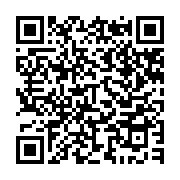 Приложение 1к методическим рекомендациямОБРАЗЕЦ ПРИКАЗА«Об организации деятельности Знаменной группы»Об организации деятельности Знаменной группы          В соответствии с приказом Министерства образования Республики Беларусь «О совершенствовании работы по патриотическому воспитанию» от 25.05.2022 №368, с целью повышения эффективности работы по воспитанию гражданственности и патриотизма обучающихся ПРИКАЗЫВАЮ:         1. Создать в учреждении образования Знаменную группу (основной и резервный составы) для проведения церемонии вноса и выноса Государственного флага Республики Беларусь (знамени) в составе согласно приложению.         2. Назначить руководителем Знаменной группы руководителя по военно-патриотическому воспитанию Иванова И.И.         3. Руководителю Знаменной группы Иванову И.И. обеспечить:3.1. изучение с учащимися, членами Знаменной группы, теоретического материала об общих положениях строевой подготовки, порядке действий Знаменной группы при вносе и выносе Государственного флага Республики Беларусь, о правилах безопасного поведения при проведении практических занятий по строевой подготовке,срок: (указать конкретные временные рамки с, по);3.2. проведение практических занятий по отработке элементов строевой подготовки, действий Знамённой группы при проведении церемонии вноса и выноса Государственного флага Республики Беларусь,срок: (указать конкретные временные рамки с, по);3.3. участие Знаменной группы учреждения образования в проведении массовых торжественных мероприятий, в том числе линеек, посвященных началу учебного года и подведению итогов работы за учебную четверть, с использованием Государственного флага и Государственного гимна Республики Беларусь, срок: постоянно.4. Педагогу-организатору Васильевой А.А. обеспечить:4.1. включение в сценарии школьных торжественных мероприятий церемонию вноса и выноса Государственного флага Республики Беларусь,срок: в течение 2023 года, далее – постоянно;4.2.качественное проведение торжественных мероприятий с использованием Государственного флага и Государственного гимна Республики Беларусь, содержания, направленного на воспитание гражданственности и патриотизма, в соответствии с нормативными правовыми документами, инструктивно-методическими материалами,срок: постоянно.4.3. подготовку и размещение информации о вышеуказанных мероприятиях на официальном сайте учреждения образования не позднее одного дня после мероприятия,срок: постоянно.5. Заместителю директора по воспитательной работе Сидорову В.В.:5.1. разработать график проведения теоретических и практических занятий Знаменной группы, предложив его для утверждения директору учреждения образования,срок: (указать конкретные временные рамки);5.2. обеспечить координацию и контроль деятельности по подготовке Знаменной группы*, срок: постоянно.Директор**                                                            	И.О.Фамилия___________________________*далее, в этом пункте целесообразно конкретизировать проведение данных занятий в рамках шестого школьного дня, воспитательной работы во внеучебное время, функционирования объединений по интересам;**в данном приказе директор контроль оставляет за собой, поэтому не предусмотрен пункт, в котором возлагается контроль на конкретных лиц (Постановление Министерства юстиции Республики Беларусь от 19.01.2009 № 4 «Об утверждении Инструкции по делопроизводству в государственных органах, иных организациях» (с изм. и доп.), гл.7, п.99).Приложение                                                                                                   к приказу 	№Список учащихся Знаменной группы ГУО «Средняя школа №7 г. Энска»Приложение 2к методическим рекомендациямОСНОВНЫЕ ФОРМЫ ОБУЧЕНИЯ СТРОЕВОЙ ВЫУЧКИЗанятие по строевой подготовке должно состоять из трех частей:вводной части, в течение которой проводится осмотр внешнего вида и выход к месту занятий, объявляется тема, цель занятия и учебные вопросы, после чего начинается занятие с повторения изученного накануне приема; основной части, включающей изучение и отработку новых приемов раздельно и вместе под команду руководителя занятия. В ходе основной части руководитель занятия сначала показывает выполнение строевого приема в целом, а затем по элементам. Показ по элементам производится в медленном темпе, а потом в нормальном;заключительной части, в которой рекомендуется провести разбор и рассмотреть действия обучаемых на занятии, отметить, что получилось, над чем необходимо еще поработать и дать задание для самостоятельной подготовки.Обучение строевым приемам необходимо проводить в следующей последовательности:ознакомление с приемом;разучивание приема;тренировка.Ознакомление с приемом должно дать обучаемым правильное представление о нем. Для этого необходимо:назвать прием или действие и указать, где и для какой цели он (оно) применяется;подать команду, по которой выполняется прием (действие);показать выполнение приема в целом, а затем в медленном темпе отдельно с кратким пояснением порядка его выполнения.Разучивание приема проводится с целью правильного его выполнения обучаемыми. В зависимости от сложности строевого приема разучивание его может проводиться:в целом, если прием несложный;отдельно, если прием сложный;с помощью подготовительных упражнений, если прием сложный и отдельные его элементы трудно усваиваются.Разучивание строевого приема или действия (его части) начинается с ознакомления. Для этого руководитель занятия образцово показывает обучаемым порядок выполнения приема или действия в целом, а затем по частям, попутно объясняя действия.Изучение каждой части приема или действия (если прием сложен по выполнению) также начинается с показа и краткого объяснения.При показе у обучаемого создается зрительное представление о строевом приеме или действии. Показ должен быть безупречным.Приемы и действия, показанные четко, правильно и красиво, всегда производят на обучаемых позитивное впечатление, вызывают желание выполнять их так, как было показано, и надолго сохраняются в памяти обучаемых.Показ необходимо всегда сопровождать кратким объяснением. Объяснение позволяет раскрыть такие стороны изучаемых строевых приемов или действий, которые не дают полного представления путем наблюдения. Объяснение должно быть кратким и доходчивым. Оно ориентирует обучаемых на то, что будет показано, или на то, от чего зависит правильность выполнения строевого приема или действия. В результате этого восприятие показанных приемов и действий становится более целеустремленным, обучаемые быстрее и яснее представляют, что от них требуется для успешного овладения изучаемыми приемами или действиями.После ознакомления со строевым приемом или действием, процесс формирования навыка, как целостного действия включает три, тесно связанных между собой основных этапа.Первый этап заключается в расчленении приема или действия (сложного) на части (элементарные действия) и в обучении выполнению каждого элементарного действия в отдельности.Второй этап представляет собой последовательность объединения отдельных элементарных действий в группы, а затем в одно целое.Третий этап сводится к выработке автоматизма действий, который приобретается постепенно благодаря многократным повторениям (тренировкам), подчиненным задаче быстрейшего и правильного выполнения приема или действия.Тренировка в выполнении приема заключается в многократном его повторении до выработки обучаемыми прочных навыков. Тренировка проводится вначале в медленном темпе, а затем в обычном. Ошибки, допускаемые отдельными обучаемыми, исправляются попутно во время тренировки.Тренировки в выполнении строевых приемов могут проводиться под команду, под барабан и самостоятельно.Большое значение при строевом обучении имеет умение руководителя подавать команды. Команды должны подаваться громким властным голосом с произношением предварительной и исполнительной команд. Сила голоса соразмеряется с величиной строя и удалением от него. Предварительная команда должна подаваться отчетливо и протяжно, чтобы ее смысл дошел до обучаемых и они поняли, каких действий от них требует руководитель.Исполнительная команда подается после паузы отрывисто и энергично. Ее не следует затягивать, так как это приводит к ненужному перенапряжению обучаемых и нечеткости в их действиях.Перед подачей команды руководитель занятия обязан принять положение «СМИРНО». Такое поведение руководителя воспитывает у обучаемых дисциплинированность и уважение к строю.       Приложение 3к методическим рекомендациямСТРОЕВЫЕ ПРИЁМЫ И УПРАЖНЕНИЯОсновой правильного выполнения всех строевых приемов – является строевая стойка.Ознакомление обучаемых с элементами строевой стойки руководитель занятия начинает с образцового показа. При этом обучаемые должны видеть показ руководителя занятия спереди и сбоку.Затем руководитель занятия размыкает обучаемых, дает возможность каждому из них опробовать выполнение строевого приема, а сам проверяет их действия, указывая на допущенные ошибки.Практическое изучение приема начинается с помощью подготовительных упражнений. Для этого руководитель занятия размыкает обучаемых в одношереножном строю вдоль линии прямоугольника так, чтобы носки обуви каждого обучаемого касались черты. Затем показывает первое подготовительное упражнение – развертывание носков ног по линии фронта на ширину ступни. После показа отводится 2-3 минуты на самостоятельное выполнение этого подготовительного упражнения со зрительным контролем за положением носков, а затем приступает к тренировке обучаемых, но без разрешения смотреть на носки.Для выполнения этого подготовительного упражнения подается команда: «Носки свести, делай – РАЗ, носки развести, делай – ДВА» 
и т.д.Подавая команду, руководитель занятия следит за шириной разведения носков и попутно указывает на ошибки. Проделав упражнение несколько раз под общую команду, руководитель проверяет выполнение упражнения каждым обучаемым, после чего дает команду еще раз приступить к самостоятельной тренировке. Каждый обучаемый выполняет упражнение пять – семь раз и только после этого проверяет, не отклонились ли носки от линии. Во время самостоятельной тренировки руководитель занятия поочередно проверяет обучаемых и устраняет ошибки.После самостоятельной тренировки руководитель занятия производит расчет обучаемых на первый и второй и командует: «Первые номера, налево, вторые, напра-ВО», «Первые номера проверяют, вторые выполняют, к попарной тренировке – ПРИСТУПИТЬ».Руководитель занятия следит за попарной тренировкой, указывает на ошибки и помогает устранить их, периодически меняет тренирующихся и контролирующих.После попарной тренировки руководитель занятия приступает к проверке выполнения приема на оценку.Отработав первое подготовительное упражнение, руководитель показывает второе подготовительное упражнение – приподнимание груди с подачей всего корпуса несколько вперед, подбиранием живота, развертыванием плеч и опусканием рук посередине бедра. Последовательность отработки этого упражнения та же, что и первого.Чтобы грудь приподнять, необходимо сделать глубокий вдох и в таком положении задержать грудную клетку, сделать выдох и продолжать дыхание с приподнятой грудью. В момент приподнимания груди корпус несколько подается вперед с подбиранием живота и развертыванием плеч. Руки при этом опускаются так, чтобы кисти, обращенные ладонями внутрь, были сбоку и посередине бедер, а пальцы рук полусогнуты и касались бедер. Чтобы проверить правильность подачи корпуса несколько вперед, необходимо приподняться на носках, а затем, не изменяя наклона корпуса, опуститься на всю ступню.Разучивание второго подготовительного упражнения начинается в разомкнутом одношереножном строю по команде: «Грудь приподнять, живот подобрать, плечи развернуть, корпус подать вперед, делай – РАЗ, опуститься в первоначальное положение, делай – ДВА». И так упражнение выполняется до тех пор, пока каждый обучаемый не почувствует отличия положения корпуса при правильной строевой стойке от положения свободного состояния.Для показа отличия этих положений необходимо использовать зеркало или расположить одну шеренгу против другой и по команде: «Первые номера, стоять вольно, вторые номера – грудь приподнять». Такая же команда повторяется для первых номеров, а вторые номера стоят в положении «вольно».Проделав несколько раз это упражнение, обучаемые наглядно увидят отличие положения строевой стойки от положения «вольно».При отработке второго подготовительного упражнения руководитель занятия обращает внимание на то, чтобы обучаемые держали головы высоко и прямо, не выставляли подбородки и смотрели прямо перед собой.Для проверки правильного положения головы необходимо принять строевую стойку и, не опуская головы, посмотреть вниз перед собой. При правильном положении обучающий должен видеть на плацу точку в 2-3 шагах от себя, а если он видит носки своих ног, голова держится неправильно. При правильной строевой стойке грудь всегда находится несколько впереди подбородка.Отработав подготовительные упражнения, руководитель занятия приступает к слитной тренировке всех элементов строевой стойки, для чего подает команду: «Становись», «Смирно» – или предварительные команды, например: «Два шага вперед (назад), шагом – МАРШ», «Обучаемый Петров, шаг вперед, шагом – МАРШ» и т. д.Для проверки строевой стойки достаточно приказать обучаемым: «Приподняться на носках, делай – РАЗ».Если строевая стойка была правильной, все обучаемые легко, без наклона вперед выполнят команду.Можно проверить правильное положение строевой стойки и по команде: «Поднять носки ног, делай – РАЗ». Если кто-либо из обучаемых легко приподнял носки без отклонения назад, у него строевая стойка неправильная.В конце занятий руководитель занятия должен дать оценку каждому обучаемому за выполнение строевой стойки, которая мотивирует к дальнейшим занятиям и одновременно способствует пониманию неточностей в выполнении отдельных команд или элементов.Обучение поворотам на местеОбучение поворотам на месте начинается после отработки строевой стойки, так как только на ее основе можно правильно освоить эти приемы. Следует придерживаться последовательности отработки – поворот направо, налево и кругом, а затем повороты вполоборота направо и налево.Для обучения поворотам на месте руководитель выстраивает обучаемых на линии прямоугольника в одну шеренгу с интервалами два шага. Затем несколько раз показывает поворот направо в нормальном темпе, после чего в замедленном темпе с попутным разъяснением порядка действий по предварительной и исполнительной команде. Поворот направо разучивается по разделениям на два счета.Показав прием по разделениям, руководитель занятия командует: «Направо, по разделениям: делай – РАЗ, делай – ДВА».По первому счету необходимо резко повернуться в сторону правой руки на правом каблуке и на левом носке, сохраняя положение корпуса, при строевой стойке, и, не сгибая ног в коленях, перенести тяжесть тела на впереди стоящую ногу. Каблук сзади стоящей ноги и носок впереди стоящей ноги надо развернуть так, чтобы после окончания поворота носки оказались развернутыми на ширину ступни. Положение рук должно быть, как при строевой стойке.При неправильном или нечетком выполнении счета «раз» подается команда:  «Отставить».По счету «делай – ДВА» кратчайшим путем приставить левую ногу, не сгибая ее в колене.Разучив поворот направо по разделениям, руководитель занятия приступает к разучиванию его в целом. Для этого он подает команду: «Напра-ВО» – и сопровождает ее подсчетом вслух: «РАЗ, ДВА».При выполнении поворота необходимо обратить внимание на то, чтобы он выполнялся не только при помощи ног, но и при помощи резкого движения корпуса в сторону поворота с соблюдением всех правил строевой стойки.Закончив тренировку в выполнении поворота направо, руководитель занятия сначала показывает в целом, а затем по разделениям налево. Поворот налево также выполняется на два счета.По команде: «Налево, по разделениям, делай – РАЗ» обучаемые должны повернуться на левом каблуке и на правом носке, перенести тяжесть тела на левую ногу, сохраняя правильное положение корпуса, не сгибая ног в коленях и не размахивая во время руками вокруг корпуса.По счету «делай – ДВА» правую ногу кратчайшим путем приставить к левой так, чтобы носки были развернуты по линии фронта на ширину ступни.После показа и пояснения выполнения поворота налево проводится тренировка в выполнении этого строевого приема.Изучив поворот налево, руководитель занятия переходит к изучению поворота кругом. Он показывает прием в целом, а затем по разделениям на два счета. Далее руководитель занятия поясняет, что поворот кругом производится по команде: «Кру-ГОМ». Он выполняется так же, как поворот налево, с той лишь разницей, что разворот корпуса делается на 180 градусов (полный).По команде: «Кругом, по разделениям, делай – РАЗ» надо освободить пятку правой и носок левой ноги и резко повернуться на левом каблуке и правом носке, не сгибая ног в коленях, перенести центр тяжести тела на каблук левой ноги, подавая корпус немного вперед. При повороте кругом так же не допускается размахивание руками вокруг корпуса.По счету «делай – ДВА» резко приставить правую ногу к левой так, чтобы каблуки были вместе, а носки развернуты на ширину ступни.Добившись правильного выполнения приема по разделениям, следует перейти к тренировке в целом выполнения поворота кругом.При обучении повороту кругом руководитель занятия внимательно следит за тем, чтобы обучаемые не срывали преждевременно с места сзади стоящую ногу, а при повороте не допускали колебаний корпусом и размахивания руками.Тренировки в поворотах направо, налево, кругом необходимо продолжать до полного усвоения.При обучении поворотам на месте необходимо иметь в виду следующие ошибки:некоторые обучаемые поворачивают корпус по предварительной команде, сгибая ноги в коленях, размахивают руками при повороте, наклоняют голову вниз, опускают грудь и выставляют живот, отклоняют корпус назад, поворот делают не на каблуке, а на всей ступне, при повороте кругом делают неполный разворот, ногу приставляют не кратчайшим путем и при этом качается корпус.Обучение движению строевым шагомРазучивание строевого шага, как наиболее сложного приема, исполнение которого требует от обучаемых особой собранности, подтянутости, четкости, согласованного движения рук и ног, целесообразно проводить по разделениям с помощью подготовительных упражнений.Руководитель занятия, показав движение строевым шагом в целом и разъяснив обучаемым, где он применяется, показывает по разделениям первое подготовительное упражнение – движение рук, а затем подает команду: «Движение руками, делай – РАЗ, делай – ДВА».По счету «делай – РАЗ» необходимо согнуть правую руку в локте, производя движение ею от плеча, около тела так, чтобы кисть руки поднялась выше пряжки пояса на ширину ладони и, находясь на расстоянии ладони от тела; одновременно левую руку отвести назад до отказа в плечевом суставе. Пальцы рук при этом должны быть полусогнуты, а локоть правой руки слегка приподнят. По счету 
«делай – ДВА» произвести движение левой руки вперед, правой, начиная от плеча, назад до отказа.После каждого счета руководитель задерживает положение рук обучаемых и исправляет ошибки. Для прекращения неправильно выполняемого приема всеми обучаемыми подается команда «Отставить», а если недостатки допускают отдельные обучаемые, руководитель занятия выводит обучаемого из строя и работает с ним персонально.После разучивания этого подготовительного упражнения по разделениям по командам руководителя продолжается обучение с одновременным обозначением шага на месте. В период тренировки особое внимание обращается на правильное движение и положение рук.После усвоения правильного положения рук при движении руководитель занятия приступает к отработке второго подготовительного упражнения – движение строевым шагом по разделениям на четыре, на два и на один счет с темпом 60 шагов в минуту. Затем делается постепенный переход к нормальному темпу движения (110 – 120 шагов в минуту с размером шага 70 – 80 см).Показав второе подготовительное упражнение по разделениям на четыре счета, руководитель размыкает обучаемых на четыре шага и, повернув обучаемых направо, командует: «Строевым шагом, по разделениям на четыре счета, шагом – МАРШ». После команды «Марш» считает: «РАЗ, два, три, четыре; РАЗ, два, три, четыре» 
и т. д. Счет «раз» произносится громче.По предварительной команде «Шагом» обучаемые подают корпус несколько вперед, перенося тяжесть тела больше на правую ногу и сохраняя устойчивость, по исполнительной команде «Марш» и по счету «раз» они начинают движение с левой ноги полным шагом, вынося ногу вперед с оттянутым носком (при этом ступня параллельна земле) на высоту 15 – 20 см от земли и ставят ее твердо на всю ступню, отделяя в то же время от земли правую ногу с подтягиванием ее на полшага вперед к пятке левой ноги. Одновременно с шагом обучаемые делают движение правой рукой вперед, а левой назад до отказа (как было указано в первом подготовительном упражнении) и стоят на левой ноге с опущенными руками, правая нога прямая носком у земли, не касаясь ее. По счету «два, три, четыре» делают выдержку, устраняя в это время допущенные ошибки.По следующему счету «раз» повторяется движение с правой ноги, а по счету «два, три, четыре» снова выдержка и т. д.После отработки второго подготовительного упражнения на четыре счета руководитель занятия повторяет это же движение на два счета по команде: «Строевым шагом, по разделениям на два счета, шагом – МАРШ» и считает: «раз, два; раз, два» и т. д. Под счет «раз» выполняется шаг вперед, под счет «два» выдержка.Если обучаемые допускают ошибки, следует повторить еще раз упражнение на четыре счета. После отработки упражнения на два счета руководитель занятия подает команду для движения строевым шагом под каждый счет без выдержки: «Строевым шагом, по разделениям под каждый счет, шагом – МАРШ» – и считает: «раз, два» и т. д.Затем руководитель занятия приступает к обучению движению строевым шагом с темпом 60-70 шагов в минуту с последующим наращиванием темпа движения до 110-120 шагов в минуту. Для короткого отдыха и для исправления ошибок обучаемым рекомендуется с полного темпа движения строевым шагом снова перейти к движению по разделениям на четыре или два счета.В ходе тренировки приема в целом необходимо строго выдерживать темп движения 110-120 шагов в одну минуту.Для обучения руководитель занятия, находясь в середине прямоугольника, подает необходимые команды. Если он замечает общие ошибки в движении, останавливает обучаемых, поворачивает налево и, показав, как надо выполнять строевой прием, продолжает обучение. Если ошибку допускает один из обучаемых, руководитель занятия выводит его из строя, становится с ним рядом и на ходу исправляет ошибки.Обучение по разделениям и в целом может проводиться под команду и счет руководителя, самостоятельно под счет обучаемых, а также под барабан.Обучение поворотам в движенииПоворот в движении после показа руководителем занятия в целом разучивается по разделениям на два счета по команде «Поворот в движении направо, по разделениям: «делай – РАЗ, делай – ДВА». По счету «делай – РАЗ» необходимо сделать строевой шаг левой ногой вперед, произведя взмах руками в такт шага, и остановиться в положении с опущенными руками; по счету «делай – ДВА» резко повернуться направо на носке левой ноги, одновременно с поворотом вынести правую ногу вперед и сделать шаг в новом направлении.Под следующий счет «делай – РАЗ», «делай – ДВА» прием повторяется сначала и т. д.Для отработки приема руководитель занятия рассчитывает обучаемых на первый и второй, расположив обучаемых друг против друга в восьми шагах с интервалом 4 шага. Тренировка проводится на четыре счета с движением трех шагов вперед по команде: «Поворот в движении направо на четыре счета, шагом – МАРШ» и подсчитывает: «раз, два, три, ЧЕТЫРЕ». Под счет «раз, два, три» обучаемые делают три строевых шага вперед, а под счет «ЧЕТЫРЕ» поворот направо. Под следующий счет «раз, два, три, ЧЕТЫРЕ» упражнение повторяется. Обучаемые совершают движение по квадрату 4х4 шага. Вначале темп движения 60 шагов в одну минуту, а затем 110 – 120 шагов в одну минуту под барабан.Рекомендуется проводить тренировку в повороте направо и налево в комплексе, для чего обучаемые двигаются с дистанцией 2 – 4 шага, обозначающим прямоугольник, выполняют поворот направо, затем налево и, сделав шаг вперед, поворот налево и т. д.В ходе тренировки руководитель занятия обращает внимание обучаемых на движение рук при поворотах в такт шага, т. е. в момент поворота руки совершают движение, как при строевом шаге.Поворот кругом в движении. Приступая к изучению этого строевого приема, руководитель занятия обращает особое внимание на то, что поворот в движении кругом в отличие от поворотов направо, налево осуществляется на носках обеих ног и движение после поворота начинается с левой ноги в тот момент, когда ноги находятся на носках. Опускаться на пятки после поворота не разрешается!Обучение повороту кругом в движении начинается по разделениям на четыре счета по команде: «Поворот в движении кругом, по разделениям: «делай – РАЗ, делай – ДВА, делай – ТРИ, делай – ЧЕТЫРЕ».Показав прием по разделениям, руководитель занятия разъясняет, что для поворота кругом исполнительная команда «МАРШ» подается одновременно с постановкой на землю правой ноги, а затем в три счета выполняется поворот. Для поворота кругом по счету «делай – РАЗ» обучаемые делают шаг вперед с левой ноги и остаются в таком положении, а по счету «делай – ДВА» выносят правую ногу на полшага вперед и несколько влево и, резко повернувшись в сторону левой руки на носках обеих ног, остаются в таком положении.По счету «делай – ТРИ» делают шаг левой ногой вперед, а по счету «делай – ЧЕТЫРЕ» приставляют правую ногу.Упражнение повторяется в такой же последовательности в новом направлении, вначале под счет руководителя занятия, а затем под барабан.При выполнении поворота кругом особое внимание обращается на резкость поворота, а также на движение рук в такт шага, т. е. когда по счету «делай – ДВА» вначале выносится правая нога на полшага вперед, следует вместе с ней посылать левую руку вперед, а правую назад. По счету «делай – ТРИ» правая рука снова начинает движение вперед, а левая назад.Обучение выходу из строя по команде и возвращению в строй руководитель занятия начинает из развернутого одношереножного, а потом из двухшереножного строя.Руководитель занятия последовательно показывает порядок выхода из строя при нахождении обучаемого в первой шеренге, затем во второй. После показа он поясняет, что обучаемый, услышав свою фамилию, должен ответить: «Я», а по команде о выходе из строя ответить: «Есть» –  и строевым шагом выйти из строя на указанное количество шагов, считая от первой шеренги, остановиться и повернуться лицом к строю.При выходе обучаемого из второй шеренги, он слегка накладывает ЛЕВУЮ руку на плечо впереди стоящего обучаемого, который делает шаг вперед и, не приставляя правой ноги, шаг в сторону, пропускает выходящего из строя обучаемого, затем становится на свое место.Возвращение обучаемого в строй производится по команде, например: «Обучаемый Иванов. Стать в строй или только «Стать в строй». По этой команде он отвечает: «Есть», поворачивается в сторону движения, двигается строевым шагом и становится на свое место в строй.Для обучения этим действиям руководитель занятия выстраивает обучаемых в две шеренги, размыкает на 1-2 шага и подает команды для выхода из строя и возвращения в строй.АДДЗЕЛ АДУКАЦЫІ,СПОРТУ І ТУРЫЗМУ ……………ВЫКАНКАМАДЗЯРЖАЎНАЯ ЎСТАНОВА АДУКАЦЫІ«СЯРЭДНЯЯ ШКОЛА №….г. ………»ЗАГАД                       ____ №_____                                   г. ЭнскОТДЕЛ ОБРАЗОВАНИЯ, СПОРТА И ТУРИЗМА………………..ИСПОЛКОМАГОСУДАРСТВЕННОЕ УЧРЕЖДЕНИЕ ОБРАЗОВАНИЯ«СРЕДНЯЯ ШКОЛА №…..г. ……»ПРИКАЗ                            г. ЭнскОсновной составОсновной составОсновной состав№ п/пФамилия, имя, отчествоКласс1Морозов М.М.923и т.д.Резервный составРезервный составРезервный состав1Петров П.П.823и т.д.